    ΣΧΟΛΗ ΕΠΑΓΓΕΛΜΑΤΩΝ ΥΓΕΙΑΣ ΚΑΙ ΠΡΟΝΟΙΑΣ 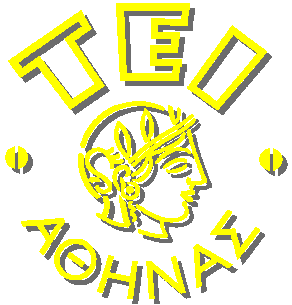    ΤΜΗΜΑ ΝΟΣΗΛΕΥΤΙΚΗΣ    ΠΡΟΓΡΑΜΜΑ ΜΕΤΑΠΤΥΧΙΑΚΩΝ ΣΠΟΥΔΩΝ     «ΤΡΑΥΜΑΤΑ ΚΑΙ ΕΛΚΗ, ΘΕΡΑΠΕΙΑ - ΦΡΟΝΤΙΔΑ»Μάθημα: Μονάδα ΤραύματοςΕπιστημονικά Υπεύθυνοι: Φασόη Γεωργία, Αναπληρώτρια Καθηγήτρια                                                  Καλογιάννη Αντωνία, Καθηγήτρια ΕφαρμογώνΑίθουσα Διδασκαλίας: 1ος όροφος του κτηρίου K13 , ΤΕΙ ΑθήναςΗμέρα: ΤρίτηΏρα: 15:00-17:00 μμ                                                                         Ακαδ. Έτος 2017-2018α/αΗμερομηνίαΘεματική ΕνότηταΕισηγητής1ο10-10-17 Κέντρα τραύματος. Κέντρα τραύματος ανά επίπεδο. Διαλογή.Α. ΚΑΛΟΓΙΑΝΝΗΓ. ΦΑΣΟΗ2ο17-10-17 Προνοσοκομειακή και νοσοκομειακή αντιμετώπιση πολυτραυματίαΑ. ΚΑΛΟΓΙΑΝΝΗ3ο24-10-17 Καταπληξία Αιμοδυναμική υποστήριξη. Ενδοφλέβια διαλύματα στο τραύμαΑ. ΚΑΛΟΓΙΑΝΝΗ4ο31-10-17 Κακώσεις κοιλίας και πυέλουΣύνδρομο αυξημένης ενδοκοιλιακής πίεσηςΑ. ΚΑΛΟΓΙΑΝΝΗ5ο07-11-17 Κακώσεις ΘώρακαΔ. ΠΑΠΑΓΕΩΡΓΙΟΥ6ο14-11-17 Κρανιοεγκεφαλικές κακώσειςΔ. ΠΑΠΑΓΕΩΡΓΙΟΥ7ο21-11-17 Άσκηση με σενάριο πολυτραυματίαΑ. ΚΑΛΟΓΙΑΝΝΗ8ο28-11-17 Εξειδικευμένη καρδιοαναπνευστική αναζωογόνηση Βασική καρδιοπνευμονική υποστήριξη και χρήση αυτόματου εξωτερικού απινιδιστή.Θ. ΚΑΠΑΔΟΧΟΣ9ο05-12-17 Υποθερμία . Α. ΚΑΛΟΓΙΑΝΝΗ10ο12-12-17 Κακώσεις σπονδυλικής στήλης και νωτιαίου μυελού Μυοσκελετικές κακώσεις JAHAJ EDISON  RN, MD, MSc, PhD 11ο19-12-17 Περιφερικές βλάβες από το ψύχοςΣενάριο : ασθενής με υποθερμία και περιφερικές βλάβες από το ψύχοςΑ. ΚΑΛΟΓΙΑΝΝΗ12ο09-01-18 Παιδιατρικό τραύμαΙ. ΚΟΥΤΕΛΕΚΟΣ13o16-01-18 Κέντρα αποκατάστασηςΓ. ΦΑΣΟΗ 14o23-01-18ΕΠΑΝΑΛΗΨΗ